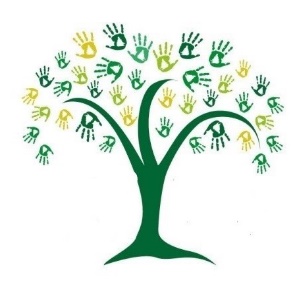 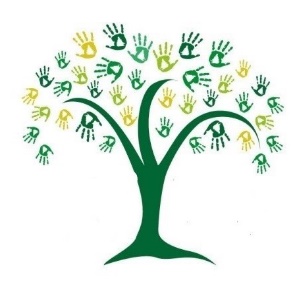 Day 1Task 1 Our learning objective: Rehearse and apply times tables knowledge. Your task: Complete three ‘Daily 10’ timed exercises on the TopMarks website. 12 times tables, doubling and rounding. Task 2Our learning objective: To learn to use four figure grid references. Your task: Use the section of Ordnance Survey map provided to find the four figure grid references for the locations provided. They’re all local!Task 3Our learning objective: To write the middle of the survivor story.Your task: Continue writing your survivor story.Additional resources/activities that might help you achieve your tasks:W6 Monday 1 Maths – Daily 10https://www.topmarks.co.uk/maths-games/daily10W6 Monday 2 Geography 4 figure grid referencesW6 OS Map Keyworth   keyworth map - Bing MapsW6 Monday 3 English Survivors MiddleAdditional resources/activities that might help you achieve your tasks:W6 Monday 1 Maths – Daily 10https://www.topmarks.co.uk/maths-games/daily10W6 Monday 2 Geography 4 figure grid referencesW6 OS Map Keyworth   keyworth map - Bing MapsW6 Monday 3 English Survivors MiddleAdditional resources/activities that might help you achieve your tasks:W6 Monday 1 Maths – Daily 10https://www.topmarks.co.uk/maths-games/daily10W6 Monday 2 Geography 4 figure grid referencesW6 OS Map Keyworth   keyworth map - Bing MapsW6 Monday 3 English Survivors MiddleAdditional resources/activities that might help you achieve your tasks:W6 Monday 1 Maths – Daily 10https://www.topmarks.co.uk/maths-games/daily10W6 Monday 2 Geography 4 figure grid referencesW6 OS Map Keyworth   keyworth map - Bing MapsW6 Monday 3 English Survivors MiddleDay 2Task 1 Our learning objective: To write the end of our story. Your task: To write the last section of your own survivor story.Task 2Our objective: To learn about Fake News as part of Safer Internet Day.Your task: To write down or video one piece of fake news amongst two true pieces of news (facts). Can you trick the teacher? Task 3Our objective: Safer Internet Day Online QuizYour task: Take the online or paper version of the 2021 Safer Internet Day Quiz and answer some thoughtful questions afterwards. Additional resources/activities that might help you achieve your tasks:W6 Tuesday 1 English Survivors EndingW6 Tuesday 2 Safer Internet Day Fake NewsWhat can you trust online? (Film for 5-11 year olds) on Vimeohttps://www.saferinternet.org.uk/safer-internet-day/safer-internet-day-2021/safer-internet-day-2021-quiz W6 Tuesday 3 Safer Internet Day Quiz 2021Internet safety day questionsAdditional resources/activities that might help you achieve your tasks:W6 Tuesday 1 English Survivors EndingW6 Tuesday 2 Safer Internet Day Fake NewsWhat can you trust online? (Film for 5-11 year olds) on Vimeohttps://www.saferinternet.org.uk/safer-internet-day/safer-internet-day-2021/safer-internet-day-2021-quiz W6 Tuesday 3 Safer Internet Day Quiz 2021Internet safety day questionsAdditional resources/activities that might help you achieve your tasks:W6 Tuesday 1 English Survivors EndingW6 Tuesday 2 Safer Internet Day Fake NewsWhat can you trust online? (Film for 5-11 year olds) on Vimeohttps://www.saferinternet.org.uk/safer-internet-day/safer-internet-day-2021/safer-internet-day-2021-quiz W6 Tuesday 3 Safer Internet Day Quiz 2021Internet safety day questionsAdditional resources/activities that might help you achieve your tasks:W6 Tuesday 1 English Survivors EndingW6 Tuesday 2 Safer Internet Day Fake NewsWhat can you trust online? (Film for 5-11 year olds) on Vimeohttps://www.saferinternet.org.uk/safer-internet-day/safer-internet-day-2021/safer-internet-day-2021-quiz W6 Tuesday 3 Safer Internet Day Quiz 2021Internet safety day questionsDay 3Task 1 Our learning objective:  To learn which nouns are proper nouns. Your task: To choose and create proper nouns. Task 2Our objective: To identify different triangles and classify 2D shapes. Your task: Complete the worksheets. Task 3Our objective: To create a moving picture and then design your own.Your task:  Complete the worksheets to create a moving picture and then plan, design and make your own. Additional resources/activities that might help you achieve your tasks:W6 Wednesday 1 Proper Nouns 1W6 Wednesday 1 Proper Nouns 2W6 Wednesday 2 TrianglesW6 Wednesday 2 Maths Classify 2D shapesW6 Wednesday 3 DT Sliders InstructionsW6 Wednesday 3 DT Design SheetAdditional resources/activities that might help you achieve your tasks:W6 Wednesday 1 Proper Nouns 1W6 Wednesday 1 Proper Nouns 2W6 Wednesday 2 TrianglesW6 Wednesday 2 Maths Classify 2D shapesW6 Wednesday 3 DT Sliders InstructionsW6 Wednesday 3 DT Design SheetAdditional resources/activities that might help you achieve your tasks:W6 Wednesday 1 Proper Nouns 1W6 Wednesday 1 Proper Nouns 2W6 Wednesday 2 TrianglesW6 Wednesday 2 Maths Classify 2D shapesW6 Wednesday 3 DT Sliders InstructionsW6 Wednesday 3 DT Design SheetAdditional resources/activities that might help you achieve your tasks:W6 Wednesday 1 Proper Nouns 1W6 Wednesday 1 Proper Nouns 2W6 Wednesday 2 TrianglesW6 Wednesday 2 Maths Classify 2D shapesW6 Wednesday 3 DT Sliders InstructionsW6 Wednesday 3 DT Design SheetDay 4Task 1 Our learning objective: To edit and write up your Survivor story.  Your task: To edit, proof read and write up your finished Published Piece.Task 2Our objective: Decimal word problems.Your task: To see how many decimal problems you can solve. The questions get increasingly hard. Task 3Our objective: To learn Ordnance Survey map symbols. Your task: To use a legend from an OS map to match the right label with the right symbol. Additional resources/activities that might help you achieve your tasks:W6 Thursday 1 English Editing and Writing UpW6 Thursday 2 Maths – Decimal ProblemsW6 Thursday 3 Geography – OS Map SymbolsAdditional resources/activities that might help you achieve your tasks:W6 Thursday 1 English Editing and Writing UpW6 Thursday 2 Maths – Decimal ProblemsW6 Thursday 3 Geography – OS Map SymbolsAdditional resources/activities that might help you achieve your tasks:W6 Thursday 1 English Editing and Writing UpW6 Thursday 2 Maths – Decimal ProblemsW6 Thursday 3 Geography – OS Map SymbolsAdditional resources/activities that might help you achieve your tasks:W6 Thursday 1 English Editing and Writing UpW6 Thursday 2 Maths – Decimal ProblemsW6 Thursday 3 Geography – OS Map SymbolsDay 5Task 1 Our learning objective: Spellings Your task: Listen to the spelling test, testing you on last week’s spelling.  Then learn your new spellings by undertaking the two tasks in the assignment. Task 2 Nottinghamshire Schools Partnership Weekly Challenge.Our objective: Sock send and retrieve challenge! Your task: Task 3Our objective: Art to illustrate their survivor story. Your task: Take inspiration from Kerry Hyndman who illustrated Survivors. She is a very successful illustrator in her own right. Listen to her talk about how she researches and creates her illustrations. Be inspired to create your setting picture.  Additional resources/activities that might help you achieve your tasks:W6 Friday 1 SpellingsW6 Friday 2 Sock send and retrieve challengeW6 Friday 3 Art Kerry HyndmanFaber Booktime: David Long and Kerry Hyndman - YouTubeKerry Hyndman Illustration and mapsAdditional resources/activities that might help you achieve your tasks:W6 Friday 1 SpellingsW6 Friday 2 Sock send and retrieve challengeW6 Friday 3 Art Kerry HyndmanFaber Booktime: David Long and Kerry Hyndman - YouTubeKerry Hyndman Illustration and mapsAdditional resources/activities that might help you achieve your tasks:W6 Friday 1 SpellingsW6 Friday 2 Sock send and retrieve challengeW6 Friday 3 Art Kerry HyndmanFaber Booktime: David Long and Kerry Hyndman - YouTubeKerry Hyndman Illustration and mapsAdditional resources/activities that might help you achieve your tasks:W6 Friday 1 SpellingsW6 Friday 2 Sock send and retrieve challengeW6 Friday 3 Art Kerry HyndmanFaber Booktime: David Long and Kerry Hyndman - YouTubeKerry Hyndman Illustration and maps